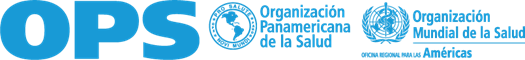 Formulario 3. Contrato de ServiciosLos campos con asterisco deben ser llenados Tiempos para gestión de SCT:Costo menor a US$ 5.000: 15 días hábiles a partir de la recepción de la SCT completa y firmada.Costo mayor a US$ 5.000 y menor a US$ 10.000: 15 días hábiles a partir de la recepción de la SCT completa y firmada.Costo mayor a US$ 10.000: de 60 a 90 días hábiles a partir de la recepción de la SCT completa y firmada.Referencia de solicitud de cooperación técnica en su casoResumen contextual del contrato de servicios requerido (incluir referencia de Solicitud de Cooperación Técnica en su caso) *Objetivo del contrato de servicios requerido *Descripción de actividades/tareas requeridas(continuar en página adicional si se requiere) *Descripción de evidencias de productos y/o servicios (continuar en página adicional si se requiere) *Perfil requerido (formación académica, área de desempeño profesional, experiencias de desempeño, etc.) para identificar contratista -incluye competencias mínimas y deseables. *Período de tiempo requerido para vigencia del contrato de servicios. *USO EXCLUSIVO OPSUSO EXCLUSIVO OPSNombre y firma del área técnica solicitanteFinanciamiento